T.C                                                                                         PASİNLER KAYMAKAMLIĞI                                                                                  15 Temmuz Şehitleri İlkokulu Müdürlüğü 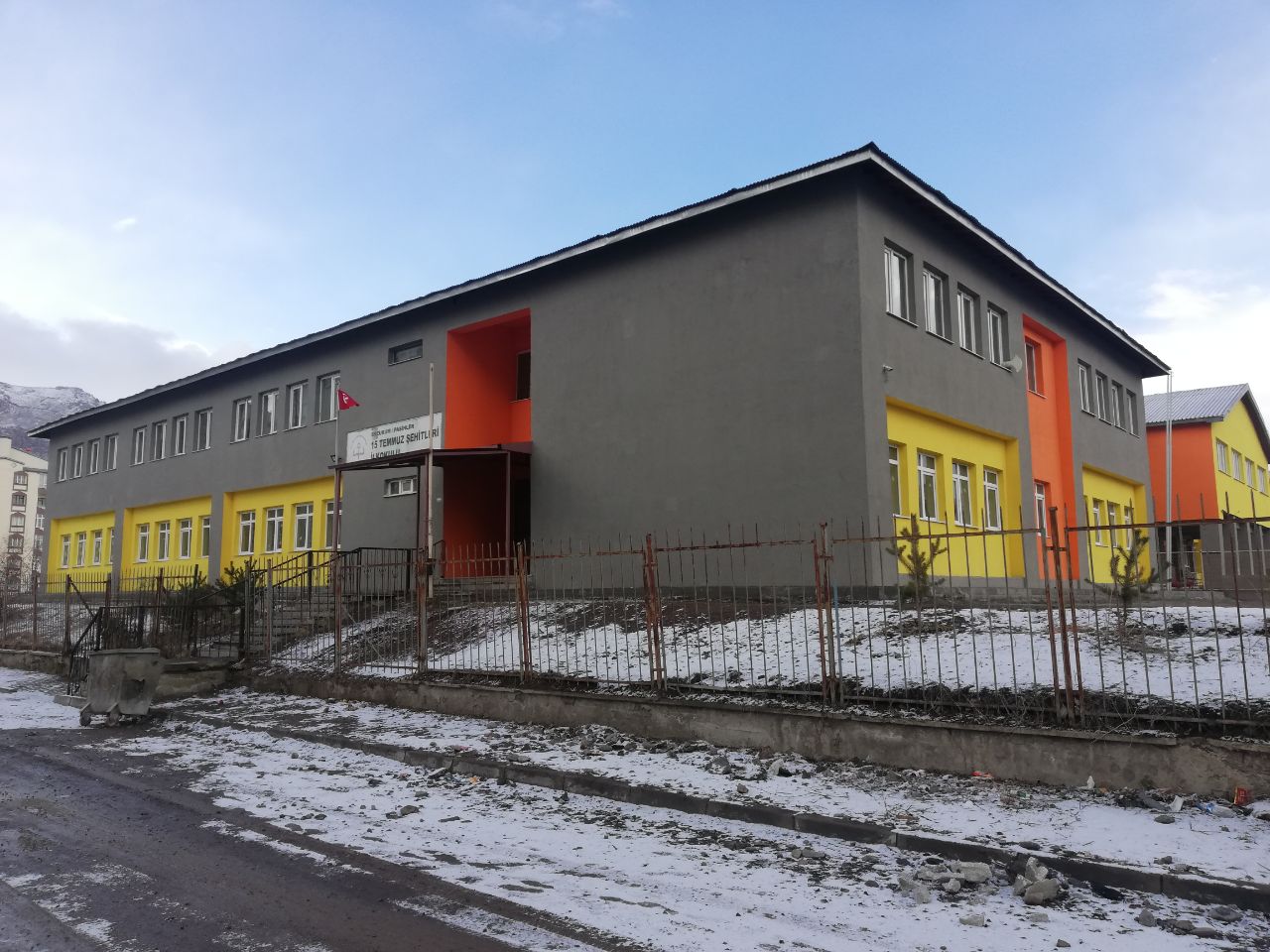 2019-2023 STRATEJİK PLANI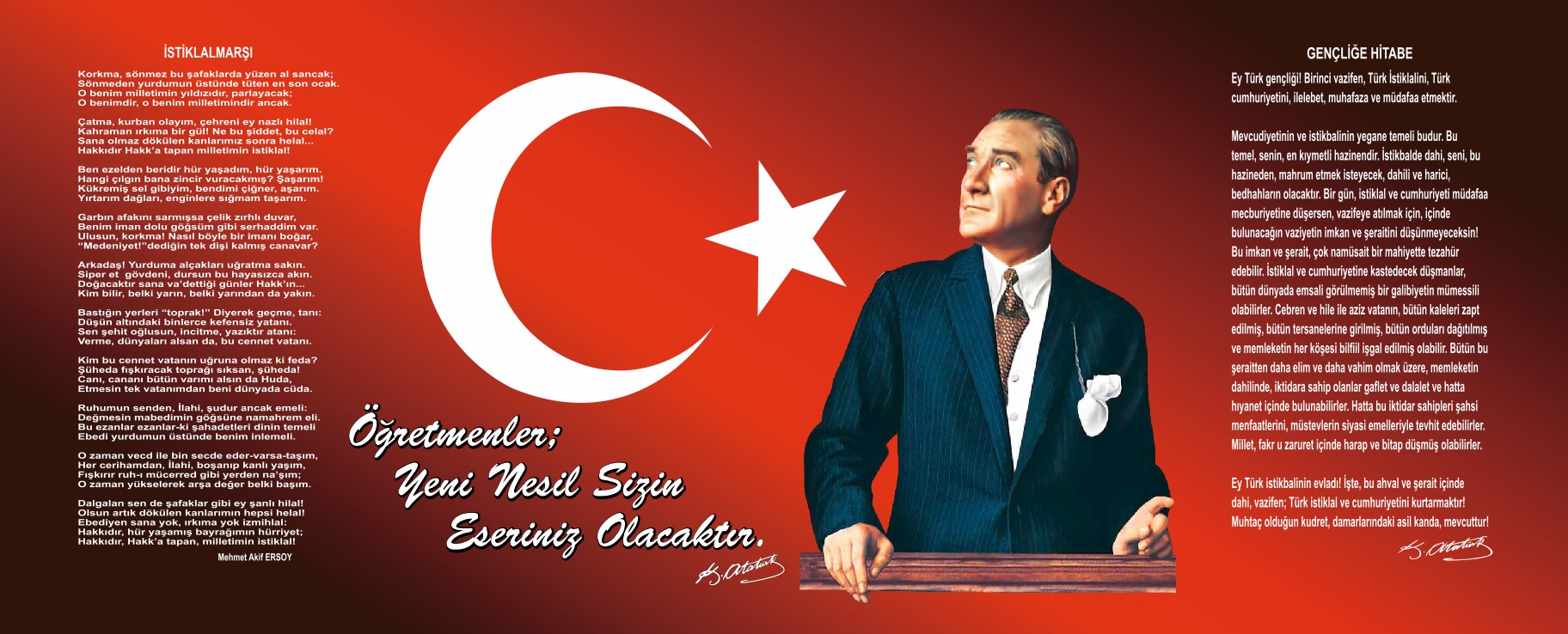                                                                                      Sunuş                Çağımız dünyasında her alanda yaşanan hızlı gelişmelere paralel olarak eğitimin amaçlarında, yöntemlerinde ve işlevlerinde de değişimin olması vazgeçilmez, ertelenmez ve kaçınılmaz bir zorunluluk haline gelmiştir. Eğitimin her safhasında sürekli gelişime açık, nitelikli insan yetiştirme hedefine ulaşılabilmesi; belli bir planlamayı gerektirmektedir.Milli Eğitim Bakanlığı birimlerinin hazırlamış olduğu stratejik planlama ile izlenebilir, ölçülebilir ve geliştirilebilir çalışmaların uygulamaya konulması daha da mümkün hale gelecektir. Eğitim sisteminde planlı şekilde gerçekleştirilecek atılımlar; ülke bazında planlı bir gelişmenin ve başarmanın da yolunu açacaktır.Eğitim ve öğretim alanında mevcut değerlerimizin bilgisel kazanımlarla kaynaştırılması; ülkemizin ekonomik, sosyal, kültürel yönlerden gelişimine önemli ölçüde katkı sağlayacağı inancını taşımaktayız. Stratejik planlama, kamu kurumlarının varlığını daha etkili bir biçimde sürdürebilmesi ve kamu yönetiminin daha etkin, verimli, değişim ve yeniliklere açık bir yapıya kavuşturulabilmesi için temel bir araç niteliği taşımaktadır.Bu anlamda, 2019-2023 dönemi stratejik planının; belirlenmiş aksaklıkların çözüme kavuşturulmasını ve çağdaş eğitim ve öğretim uygulamalarının bilimsel yönleriyle başarıyla yürütülmesini sağlayacağı inancını taşımaktayız. Bu çalışmayı planlı kalkınmanın bir gereği olarak görüyor; planın hazırlanmasında emeği geçen tüm paydaşlara teşekkür ediyor, İlçemiz, İlimiz ve Ülkemiz eğitim sistemine hayırlı olmasını diliyorum.GÖKHAN GÜNDÜZ                                                                                                                                                                                           Okul MüdürüİçindekilerSunuş	3İçindekiler	4BÖLÜM I: GİRİŞ ve PLAN HAZIRLIK SÜRECİ	5BÖLÜM II: DURUM ANALİZİ	6-21Okulun Kısa Tanıtımı *	6Okulun Mevcut Durumu: Temel İstatistikler	8PAYDAŞ ANALİZİ	14GZFT (Güçlü, Zayıf, Fırsat, Tehdit) Analizi	19Gelişim ve Sorun Alanları	23BÖLÜM III: MİSYON, VİZYON VE TEMEL DEĞERLER	24-26MİSYONUMUZ 	24VİZYONUMUZ 	25TEMEL DEĞERLERİMİZ 	26BÖLÜM IV: AMAÇ, HEDEF VE EYLEMLER	27-35TEMA I: EĞİTİM VE ÖĞRETİME ERİŞİM	27TEMA II: EĞİTİM VE ÖĞRETİMDE KALİTENİN ARTIRILMASI	30TEMA III: KURUMSAL KAPASİTE	33V. BÖLÜM: MALİYETLENDİRME	35EKLER:	36BÖLÜM I: GİRİŞ ve PLAN HAZIRLIK SÜRECİ2019-2023 dönemi stratejik plan hazırlanması süreci Üst Kurul ve Stratejik Plan Ekibinin oluşturulması ile başlamıştır. Ekip tarafından oluşturulan çalışma takvimi kapsamında ilk aşamada durum analizi çalışmaları yapılmış ve durum analizi aşamasında paydaşlarımızın plan sürecine aktif katılımını sağlamak üzere paydaş anketi, toplantı ve görüşmeler yapılmıştır. Durum analizinin ardından geleceğe yönelim bölümüne geçilerek okulumuzun amaç, hedef, gösterge ve eylemleri belirlenmiştir. Çalışmaları yürüten ekip ve kurul bilgileri altta verilmiştir.STRATEJİK PLAN ÜST KURULUBÖLÜM II: DURUM ANALİZİDurum analizi bölümünde okulumuzun mevcut durumu ortaya konularak neredeyiz sorusuna yanıt bulunmaya çalışılmıştır. Bu kapsamda okulumuzun kısa tanıtımı, okul künyesi ve temel istatistikleri, paydaş analizi ve görüşleri ile okulumuzun Güçlü Zayıf Fırsat ve Tehditlerinin (GZFT) ele alındığı analize yer verilmiştir.TARİHSEL GELİŞİM15 Temmuz Şehitleri İlkokulu, eğitim öğretim faaliyetlerine17 Ekim 2016 yılında 4 derslik ile normal öğretim şeklinde hizmet vermeye başlamıştır.2017-2018 Eğitim-Öğretim yılında bölgedeki nüfus artmasıyla her sınıftan 2’şer şube olmak üzere 8 derslikle Eğitim Öğretime devam etmiştir. Okulumuz bünyesinde 9  derslik, 1 Müdür Odası, 1 Müdür Yardımcısı Odası,  Kütüphane, Araç-gereç odası, Öğretmenler Odası, ve Kız Erkek Öğrenci ve Öğretmen tuvaletleri mevcuttur. Okulumuz eğitim - öğretim faaliyetlerine başladığı ilk günden bu yana çağdaş eğitim- öğretim gerekleri; uygun fiziksel mekânların temini, eğitim - öğretim araç ve gereçlerinin sağlanması, eğitim - öğretim ve yönetim süreç standartlarının belirlenmesi ve en güzel şekilde yürütülmesi konusunda örnek teşkil etme yolunda güzel adımlar atmaktadır.Okulun Mevcut Durumu: Temel İstatistiklerTemel Bilgiler Tablosu- Okul Künyesi Çalışan Bilgileri TablosuOkulumuz Bina ve AlanlarıOkul Yerleşkesine İlişkin Bilgiler Sınıf ve Öğrenci Bilgileri	Okulumuzda yer alan sınıfların öğrenci sayıları alttaki tabloda verilmiştir.*Sınıf sayısına göre istenildiği kadar satır eklenebilir.Donanım ve Teknolojik KaynaklarımızTeknolojik kaynaklar başta olmak üzere okulumuzda bulunan çalışır durumdaki donanım malzemesine ilişkin bilgiye alttaki tabloda yer verilmiştir.Teknolojik Kaynaklar TablosuGelir ve Gider BilgisiOkulumuzun genel bütçe ödenekleri, okul aile birliği gelirleri ve diğer katkılarda dâhil olmak üzere gelir ve giderlerine ilişkin son iki yıl gerçekleşme bilgileri alttaki tabloda verilmiştir.PAYDAŞ ANALİZİKurumumuzun temel paydaşları öğrenci, veli ve öğretmen olmakla birlikte eğitimin dışsal etkisi nedeniyle okul çevresinde etkileşim içinde olunan geniş bir paydaş kitlesi bulunmaktadır. Paydaşlarımızın görüşleri anket, toplantı, dilek ve istek kutuları, elektronik ortamda iletilen önerilerde dâhil olmak üzere çeşitli yöntemlerle sürekli olarak alınmaktadır.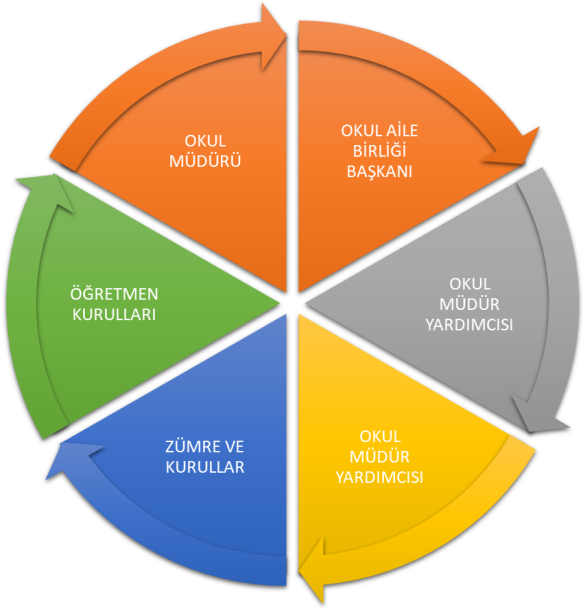 Paydaş anketlerine ilişkin ortaya çıkan temel sonuçlara altta yer verilmiştir  : Öğrenci Anketi Sonuçları:Öğretmen Anketi Sonuçları:Veli Anketi Sonuçları:GZFT (Güçlü, Zayıf, Fırsat, Tehdit) Analizi :Okulumuzun temel istatistiklerinde verilen okul künyesi, çalışan bilgileri, bina bilgileri, teknolojik kaynak bilgileri ve gelir gider bilgileri ile paydaş anketleri sonucunda ortaya çıkan sorun ve gelişime açık alanlar iç ve dış faktör olarak değerlendirilerek GZFT tablosunda belirtilmiştir. Dolayısıyla olguyu belirten istatistikler ile algıyı ölçen anketlerden çıkan sonuçlar tek bir analizde birleştirilmiştir.Kurumun güçlü ve zayıf yönleri donanım, malzeme, çalışan, iş yapma becerisi, kurumsal iletişim gibi çok çeşitli alanlarda kendisinden kaynaklı olan güçlülükleri ve zayıflıkları ifade etmektedir ve ayrımda temel olarak okul müdürü/müdürlüğü kapsamından bakılarak iç faktör ve dış faktör ayrımı yapılmıştır. İçsel Faktörler :Dışsal Faktörler :Gelişim ve Sorun AlanlarıGelişim ve sorun alanları analizi ile GZFT analizi sonucunda ortaya çıkan sonuçların planın geleceğe yönelim bölümü ile ilişkilendirilmesi ve buradan hareketle hedef, gösterge ve eylemlerin belirlenmesi sağlanmaktadır. Gelişim ve sorun alanları ayrımında eğitim ve öğretim faaliyetlerine ilişkin üç temel tema olan Eğitime Erişim, Eğitimde Kalite ve kurumsal Kapasite kullanılmıştır. Eğitime erişim, öğrencinin eğitim faaliyetine erişmesi ve tamamlamasına ilişkin süreçleri; Eğitimde kalite, öğrencinin akademik başarısı, sosyal ve bilişsel gelişimi ve istihdamı da dâhil olmak üzere eğitim ve öğretim sürecinin hayata hazırlama evresini; Kurumsal kapasite ise kurumsal yapı, kurum kültürü, donanım, bina gibi eğitim ve öğretim sürecine destek mahiyetinde olan kapasiteyi belirtmektedir.Gelişim ve sorun alanlarına ilişkin GZFT analizinden yola çıkılarak saptamalar yapılırken yukarıdaki tabloda yer alan ayrımda belirtilen temel sorun alanlarına dikkat edilmesi gerekmektedir.                                                   Gelişim ve Sorun Alanlarımız                                                    BÖLÜM III: MİSYON, VİZYON VE TEMEL DEĞERLEROkul Müdürlüğümüzün Misyon, vizyon, temel ilke ve değerlerinin oluşturulması kapsamında öğretmenlerimiz, öğrencilerimiz, velilerimiz, çalışanlarımız ve diğer paydaşlarımızdan alınan görüşler, sonucunda stratejik plan hazırlama ekibi tarafından oluşturulan Misyon, Vizyon, Temel Değerler; Okulumuz üst kurulana sunulmuş ve üst kurul tarafından onaylanmıştır.      MİSYONUMUZ       Okulunda, istekle ve güler yüzle çalışan öğretmenlerin eşliğinde önce  insan anlayışından yola çıkarak hazırlanan ´sınıf sistemi´ne dayanan 20 kişilik sınıflarda güçlü bir kimliğe sahip, başarıyı hedefleyen, aydın, katılımcı, toplum tarafından takdir edilen, Türk kimliğine sahip olduğu kadar dünya vatandaşı niteliklerine sahip, hoşgörülü, ahlaklı gençler yetiştiren ve yapmış olduğu çalışmalarla örnek ve önder olan bir kurum olmak. VİZYONUMUZ Öğrencilerimizin mutluluğunu ve ruhsal gelişimini ön planda tutarak ; Onları, Milli Eğitimin genel ve özel amaçları doğrultusunda Türk Milletinin milli,manevi ve kültürel değerlerini benimseyen;Milletini ve tüm insanlığı seven ; ailesine,toplumuna ve vatanına bağlı; Ahlaklı,özgüven ve sorumluluk sahibi;Ufku geniş,işbirliğine önem veren,araştıran,bilgi edinme yöntemlerini öğrenerek bunu toplumsal faydaya dönüştürebilen,etik değerlere sahip,evrensel kültürleri özümsemiş,öğrenci odaklı evrensel gelişim ve değişimleri eğitim sistemine yansıtabilen,çağdaş eğitim teknik ve yöntemlerini kullanan,problem çözmeye yönelik eğitim veren,yarının teknoloji toplumuna şimdiden hazır ‘BİZ’ ruhunu taşıyan bireyler olarak yetiştirmektir.TEMEL DEĞERLERİMİZ TEMA 1BÖLÜM IV: AMAÇ, HEDEF VE EYLEMLERAçıklama: Amaç, hedef, gösterge ve eylem kurgusu amaç Sayfa 16-17 da yer alan Gelişim Alanlarına göre yapılacaktır.Altta erişim, kalite ve kapasite amaçlarına ilişkin örnek amaç, hedef ve göstergeler verilmiştir.Erişim başlığında eylemlere ilişkin örneğe yer verilmiştir.TEMA I: EĞİTİM VE ÖĞRETİME ERİŞİMEğitim ve öğretime erişim okullaşma ve okul terki, devam ve devamsızlık, okula uyum ve oryantasyon, özel eğitime ihtiyaç duyan bireylerin eğitime erişimi, yabancı öğrencilerin eğitime erişimi ve hayatboyu öğrenme kapsamında yürütülen faaliyetlerin ele alındığı temadır.Stratejik Amaç 1: Kayıt bölgemizde yer alan çocukların okullaşma oranlarını artıran, öğrencilerin uyum ve devamsızlık sorunlarını gideren etkin bir yönetim yapısı kurulacaktır.  Stratejik Hedef 1.1.  Kayıt bölgemizde yer alan çocukların okullaşma oranları artırılacak ve öğrencilerin uyum ve devamsızlık sorunları da giderilecektir. Performans Göstergeleri EylemlerTEMA II: EĞİTİM VE ÖĞRETİMDE KALİTENİN ARTIRILMASIEğitim ve öğretimde kalitenin artırılması başlığı esas olarak eğitim ve öğretim faaliyetinin hayata hazırlama işlevinde yapılacak çalışmaları kapsamaktadır. Bu tema altında akademik başarı, sınav kaygıları, sınıfta kalma, ders başarıları ve kazanımları, disiplin sorunları, öğrencilerin bilimsel, sanatsal, kültürel ve sportif faaliyetleri ile istihdam ve meslek edindirmeye yönelik rehberlik ve diğer mesleki faaliyetler yer almaktadır. Stratejik Amaç 2: Öğrencilerimizin gelişmiş dünyaya uyum sağlayacak şekilde donanımlı bireyler olabilmesi için eğitim ve öğretimde kalite artırılacaktır.Stratejik Hedef 2.1.  Öğrenme kazanımlarını takip eden ve velileri de sürece dâhil eden bir yönetim anlayışı ile öğrencilerimizin akademik başarıları ve sosyal faaliyetlere etkin katılımı artırılacaktır.(Akademik başarı altında: ders başarıları, kazanım takibi, üst öğrenime geçiş başarı ve durumları, karşılaştırmalı sınavlar, sınav kaygıları gibi akademik başarıyı takip eden ve ölçen göstergeler,Sosyal faaliyetlere etkin katılım altında: sanatsal, kültürel, bilimsel ve sportif faaliyetlerin sayısı, katılım oranları, bu faaliyetler için ayrılan alanlar, ders dışı etkinliklere katılım takibi vb  ele alınacaktır.)Performans GöstergeleriEylemlerStratejik Hedef 2.2. Okul - veli ilişkisini geliştirerek velilerin okul ve öğrencilere katkısını arttırmak.Performans GöstergeleriEylemlerTEMA III: KURUMSAL KAPASİTEStratejik Amaç 3: Eğitim ve öğretim faaliyetlerinin daha nitelikli olarak verilebilmesi için okulumuzun kurumsal kapasitesi güçlendirilecektir. Stratejik Hedef 3.1.   Okulun fiziki durumundaki ( duvarların boyanması, bahçe düzeni vb.) eksikliklerini gidermekPerformans GöstergeleriEylemlerStratejik Hedef 3.1.  (Kurumsal İletişim, Kurumsal Yönetim, Bina ve Yerleşke, Donanım, Temizlik, Hijyen, İş Güvenliği, Okul Güvenliği, Taşıma ve servis vb konuları ele alınacaktır.)EylemlerV. BÖLÜM: MALİYETLENDİRME2019-2023 Stratejik Planı Faaliyet/Proje Maliyetlendirme TablosuVI. BÖLÜM: İZLEME VE DEĞERLENDİRMEOkulumuz Stratejik Planı izleme ve değerlendirme çalışmalarında 5 yıllık Stratejik Planın izlenmesi ve 1 yıllık gelişim planın izlenmesi olarak ikili bir ayrıma gidilecektir. Stratejik planın izlenmesinde 6 aylık dönemlerde izleme yapılacak denetim birimleri, il ve ilçe millî eğitim müdürlüğü ve Bakanlık denetim ve kontrollerine hazır halde tutulacaktır.Yıllık planın uygulanmasında yürütme ekipleri ve eylem sorumlularıyla aylık ilerleme toplantıları yapılacaktır. Toplantıda bir önceki ayda yapılanlar ve bir sonraki ayda yapılacaklar görüşülüp karara bağlanacaktır. EKLER: Öğretmen, öğrenci ve veli anket örnekleri   okulumuzda  uygulanarak sonuçları paydaş analizi bölümü ve sorun alanlarının belirlenmesinde kullanılmıştır.Üst Kurul BilgileriÜst Kurul BilgileriEkip BilgileriEkip BilgileriAdı SoyadıUnvanıAdı SoyadıUnvanıGÖKHAN GÜNDÜZOKUL MÜDÜRÜUğur ÇALIŞKANÖĞRETMENGökhan GÜNDÜZMÜDÜR YARDIMCISIBüşra ÇALIŞKAN ÖĞRETMENBaşak ADIMÖĞRETMENElif GÜNEŞÖĞRETMENSezai ÇOLAKOKULAİLE BİRLİĞİ BAŞKANIŞükran KARAGÖNÜLLÜ VELİ  Murat ATMACAO.A.B. Yönetim K.ÜDerya ÖZKANGÖNÜLLÜ VELİ  İli: ERZURUMİli: ERZURUMİli: ERZURUMİli: ERZURUMİlçesi: PASİNLERİlçesi: PASİNLERİlçesi: PASİNLERİlçesi: PASİNLERAdres: Kasımpaşa Mh. Sedi Efendi Sk. No:8Kasımpaşa Mh. Sedi Efendi Sk. No:8Kasımpaşa Mh. Sedi Efendi Sk. No:8Coğrafi Konum (link)*:Coğrafi Konum (link)*:http://15temmuzsehitleri.meb.k12.tr/http://15temmuzsehitleri.meb.k12.tr/Telefon Numarası: 0442 661 20 25 0442 661 20 25 0442 661 20 25 Faks Numarası:Faks Numarası:--e- Posta Adresi:762872@meb.k12.tr762872@meb.k12.tr762872@meb.k12.trWeb sayfası adresi:Web sayfası adresi:http://15temmuzsehitleri.meb.k12.tr/http://15temmuzsehitleri.meb.k12.tr/Kurum Kodu:762872762872762872Öğretim Şekli:Öğretim Şekli:Tam GünTam GünOkulun Hizmete Giriş Tarihi : 2016Okulun Hizmete Giriş Tarihi : 2016Okulun Hizmete Giriş Tarihi : 2016Okulun Hizmete Giriş Tarihi : 2016Toplam Çalışan Sayısı Toplam Çalışan Sayısı 1414Öğrenci Sayısı:Kız112112Öğretmen SayısıKadın66Öğrenci Sayısı:Erkek116116Öğretmen SayısıErkek33Öğrenci Sayısı:Toplam228228Öğretmen SayısıToplam99Derslik Başına Düşen Öğrenci SayısıDerslik Başına Düşen Öğrenci SayısıDerslik Başına Düşen Öğrenci Sayısı:25Şube Başına Düşen Öğrenci SayısıŞube Başına Düşen Öğrenci SayısıŞube Başına Düşen Öğrenci Sayısı:25Öğretmen Başına Düşen Öğrenci SayısıÖğretmen Başına Düşen Öğrenci SayısıÖğretmen Başına Düşen Öğrenci Sayısı:25Şube Başına 30’dan Fazla Öğrencisi Olan Şube SayısıŞube Başına 30’dan Fazla Öğrencisi Olan Şube SayısıŞube Başına 30’dan Fazla Öğrencisi Olan Şube Sayısı:1Öğrenci Başına Düşen Toplam Gider MiktarıÖğrenci Başına Düşen Toplam Gider MiktarıÖğrenci Başına Düşen Toplam Gider Miktarı:130 TLÖğretmenlerin Kurumdaki Ortalama Görev SüresiÖğretmenlerin Kurumdaki Ortalama Görev SüresiÖğretmenlerin Kurumdaki Ortalama Görev Süresi4Unvan*ErkekKadınToplamOkul Müdürü ve Müdür Yardımcısı202Sınıf Öğretmeni369Branş Öğretmeni011Rehber Öğretmen000İdari Personel000Anasınıfı Öğretmeni000Yardımcı Personel202Güvenlik Personeli000Toplam Çalışan Sayıları7714Okul Bölümleri Okul Bölümleri Özel AlanlarVarYokOkul Kat Sayısı2Çok Amaçlı SalonxDerslik Sayısı12Çok Amaçlı SahaXDerslik Alanları (m2)56KütüphanexKullanılan Derslik Sayısı9Fen LaboratuvarıxŞube Sayısı9Bilgisayar LaboratuvarıXİdari Odaların Alanı (m2)21İş AtölyesixÖğretmenler Odası (m2)56Beceri AtölyesiXOkul Oturum Alanı (m2)400PansiyonXOkul Bahçesi (Açık Alan)(m2)300Okul Kapalı Alan (m2)450Sanatsal, bilimsel ve sportif amaçlı toplam alan (m2)0Kantin (m2)0Tuvalet Sayısı10Diğer (………….)0SINIFIKızErkekToplamSINIFIKızErkekToplam1/A1410244/A1714311/B718254/B1613291/C914232/A169252/B1211233/A1212243/B131124Akıllı Tahta Sayısı9TV Sayısı0Masaüstü Bilgisayar Sayısı3Yazıcı Sayısı2Taşınabilir Bilgisayar Sayısı0Fotokopi Makinası Sayısı2Projeksiyon Sayısı0İnternet Bağlantı Hızı8 mbYıllarGelir MiktarıGider Miktarı202030003000202142004200Sıra NoMADDELERKATILMA DERECESİKATILMA DERECESİKATILMA DERECESİKATILMA DERECESİKATILMA DERECESİSıra NoMADDELERKesinlikle KatılıyorumKatılıyorumKararsızımKısmen KatılıyorumKatılmıyorum1Öğretmenlerimle ihtiyaç duyduğumda rahatlıkla görüşebilirim.140302Okul müdürü ile ihtiyaç duyduğumda rahatlıkla konuşabiliyorum.130403Okulun rehberlik servisinden yeterince yararlanabiliyorum.130404Okula ilettiğimiz öneri ve isteklerimiz dikkate alınır.120505Okulda kendimi güvende hissediyorum.1706Okulda öğrencilerle ilgili alınan kararlarda bizlerin görüşleri alınır.150207Öğretmenler yeniliğe açık olarak derslerin işlenişinde çeşitli yöntemler kullanmaktadır.10050208Derslerde konuya göre uygun araç gereçler kullanılmaktadır.150209Teneffüslerde ihtiyaçlarımı giderebiliyorum.1304010Okulun içi ve dışı temizdir.120302011Okulun binası ve diğer fiziki mekânlar yeterlidir.120203012Okul kantininde satılan malzemeler sağlıklı ve güvenlidir.-----13Okulumuzda yeterli miktarda sanatsal ve kültürel faaliyetler düzenlenmektedir.170Sıra NoMADDELERKATILMA DERECESİKATILMA DERECESİKATILMA DERECESİKATILMA DERECESİKATILMA DERECESİSıra NoMADDELERKesinlikle KatılıyorumKatılıyorumKararsızımKısmen KatılıyorumKatılmıyorum1Okulumuzda alınan kararlar, çalışanların katılımıyla alınır.712Kurumdaki tüm duyurular çalışanlara zamanında iletilir.83Her türlü ödüllendirmede adil olma, tarafsızlık ve objektiflik esastır.84Kendimi, okulun değerli bir üyesi olarak görürüm.85Çalıştığım okul bana kendimi geliştirme imkânı tanımaktadır.626Okul, teknik araç ve gereç yönünden yeterli donanıma sahiptir.111327Okulda çalışanlara yönelik sosyal ve kültürel faaliyetler düzenlenir.121318Okulda öğretmenler arasında ayrım yapılmamaktadır.89Okulumuzda yerelde ve toplum üzerinde olumlu etki bırakacak çalışmalar yapmaktadır.4410Yöneticilerimiz, yaratıcı ve yenilikçi düşüncelerin üretilmesini teşvik etmektedir.5311Yöneticiler, okulun vizyonunu, stratejilerini, iyileştirmeye açık alanlarını vs. çalışanlarla paylaşır.6212Okulumuzda sadece öğretmenlerin kullanımına tahsis edilmiş yerler yeterlidir.4413Alanıma ilişkin yenilik ve gelişmeleri takip eder ve kendimi güncellerim.53Sıra NoMADDELERKATILMA DERECESİKATILMA DERECESİKATILMA DERECESİKATILMA DERECESİKATILMA DERECESİSıra NoMADDELERKesinlikle KatılıyorumKatılıyorumKararsızımKısmen KatılıyorumKatılmıyorum1İhtiyaç duyduğumda okul çalışanlarıyla rahatlıkla görüşebiliyorum.403010232Bizi ilgilendiren okul duyurularını zamanında öğreniyorum. 44268553Öğrencimle ilgili konularda okulda rehberlik hizmeti alabiliyorum.383212144Okula ilettiğim istek ve şikâyetlerim dikkate alınıyor. 403010235Öğretmenler yeniliğe açık olarak derslerin işlenişinde çeşitli yöntemler kullanmaktadır.50305116Okulda yabancı kişilere karşı güvenlik önlemleri alınmaktadır. 403010237Okulda bizleri ilgilendiren kararlarda görüşlerimiz dikkate alınır. 35355558E-Okul Veli Bilgilendirme Sistemi ile okulun internet sayfasını düzenli olarak takip ediyorum.403010239Çocuğumun okulunu sevdiğini ve öğretmenleriyle iyi anlaştığını düşünüyorum.4030102310Okul, teknik araç ve gereç yönünden yeterli donanıma sahiptir.253520101011Okul her zaman temiz ve bakımlıdır.403058812Okulun binası ve diğer fiziki mekânlar yeterlidir.30205301013Okulumuzda yeterli miktarda sanatsal ve kültürel faaliyetler düzenlenmektedir.25205205Güçlü YönlerZayıf Yönler         Güçlü ve deneyimli bir öğretmen ve idareci kadrosuna sahip olması, Norm kadroya göre branş ve sınıf öğretmeni ihtiyacının olmaması,Eğitimdeki değişimlerin takip edilmesi,Sınıfların eğitim-öğretim materyali anlamında donanımlı olması, Sosyal faaliyetlere katılımın desteklenmesi,Sosyal faaliyetlerde okulumuzun başarı göstermesi,Velilerimizin bilinçli olmasıBazı sınıflarda zaman zaman devamsızlıkların olması Çocukların oyun alanlarının yetersiz olması,Okul bahçesinin kullanışsız olması,Okulumuzun çevresindeki olumsuzluklarİlçenin dışarıdan göç alması okulumuza nakil gelen öğrenci sayısının fazlalığıdır.İki okulun bir arada bulunmasıFırsatlarTehditlerOkulumuzun ilçe merkezinde oluşu; Spor salonlarına yakın olmasıKamu kurum ve kuruluşlarına yakın oluşuDershanelere ve diğer kurs merkezlerine yakın oluşuKütüphane vb yerlere yakın olmasıÖğle yemeklerinde değişik alternatiflerinin olmasıdır.Okulun istinat duvarlarının alçak ve koruma demirlerinin yetersiz oluşuOkulun fiziksel donanımının yetersiz olmasıÖğrenciler tarafından teknoloji kullanım seviyenin düşük olması Okul-veli –öğrenci işbirliklerinin yeterli düzeyde olmamasıOkulun herhangi bir ödeneğinin bulunmamasıEğitime ErişimEğitimde KaliteKurumsal KapasiteOkullaşma OranıAkademik BaşarıKurumsal İletişimOkula Devam/ DevamsızlıkSosyal, Kültürel ve Fiziksel GelişimKurumsal YönetimOkula Uyum, OryantasyonSınıf TekrarıBina ve YerleşkeÖzel Eğitime İhtiyaç Duyan Bireylerİstihdam Edilebilirlik ve YönlendirmeDonanımYabancı ÖğrencilerÖğretim YöntemleriTemizlik, HijyenHayat boyu ÖğrenmeDers araç gereçleriİş Güvenliği, Okul GüvenliğiTaşıma ve servis 1.TEMA: EĞİTİM VE ÖĞRETİME ERİŞİM 1.TEMA: EĞİTİM VE ÖĞRETİME ERİŞİM1Kayıt bölgesinde yer alan öğrencilerin tespiti çalışması yapılacaktır.2Devamsızlık yapan öğrencilerin tespiti ve erken uyarı sistemi için çalışmalar yapılacaktır.3Devamsızlık yapan öğrencilerin velileri ile özel aylık  toplantı ve görüşmeler yapılacaktır.4Okulun özel eğitime ihtiyaç duyan bireylerin kullanımının kolaylaşıtırılması için rampa ve asansör eksiklikleri tamamlanacaktır.5Okulun özel eğitime ihtiyaç duyan bireylerin kullanımına uygunluğu 6Hayat boyu öğrenme kapsamında açılan kurslara devam oranı  (halk eğitim)7Hayat boyu öğrenme kapsamında açılan kurslara katılan kişi sayısı (sayı) (halk eğitim)2.TEMA: EĞİTİM VE ÖĞRETİMDE KALİTE2.TEMA: EĞİTİM VE ÖĞRETİMDE KALİTE1Yıl içinde başarısında artış gözlemlenen öğrenci sayısı2Ders başına hazırlanan ortalama materyal sayısı3Yıl içinde okula verilen eğitim-öğretim malzemesi sayısı4Başarı sağlayan öğrencilerini ödüllendirilmesi 5Eğitim-öğretime araç-gereç temini6Ders konularını somutlaştırıcı materyal zenginliği3.TEMA: KURUMSAL KAPASİTE3.TEMA: KURUMSAL KAPASİTE1Okulda yapılan düzenleme çalışmaları sayısı2Sınıfa alınan demirbaş sayısı3Koridor için alınan demirbaş sayısı4Okul çevre düzenlemesi 5Sınıfın yeniden düzenlenmesi 6Koridorun yeniden düzenlenmesi DEĞERLERİMİZAtatürk İlke ve İnkılâplarına bağlıyız.İnsan haklarına saygılıyız.Dürüstlük ilkemizdir.Ayrımcılık yapmayız.İfade özgürlüğü ve demokrasiye saygılıyız.Ahlaki değerlere önem veririz.Sivil toplum örgütlerinin gücüne inanırız.Öğretmen öğrenci veli dayanışmasına değer veririz Çevreye saygılıyız.İletişime açık, uzlaşmacıyız.Kurumsal  bilinç ve kültüre sahibiz.Mükemmelliğe ulaşmaya çalışırız.İşbirliği anlayışına sahibiz.Sorumluluğumuzun bilincindeyiz.İLKELERİMİZKurumumuzda kaliteli hizmet sunarız.Herkesin onuru ve haklarına saygı duyulması önceliğimizdir.Bütün görevlerimizi, mükemmel bir biçimde başarma hedefi ile hareket ederiz.Kurumumuzda sahiplenmişlik esastır.Kendine güvenen insanlarla çalışmaktayız.Hizmetlerimizde etik değerlere bağlıyız.Şekil ve kalıpçılığa değil, öze önem vermekteyiz. Başarısızlığı ölçmeye değil, başarıyı ölçmeye odaklanırız.Toplum dışına itmeye değil, isteğe ve yeteneğe göre değerlendirmeye ve yönlendirmeyi hedefleriz. Sorgulamadan kabul etmeye ve itaat anlayışına değil, özgür ve bilimsel düşünmeye ve mantığa önem veririz. Baskıya dayalı değil, gönüllülüğe önem veririz. Korkuya ve otoriteye dayalı değil, sevgiye, değer vermeye ve demokratikliğe dönük bir eğitim anlayışı uygularız. Öğrencilerimizin kendini gerçekleştirmiş, özgüvenli, başarılı iletişime açık bireyler olmasına çalışırız. Sosyal ve kültürel yönden gelişmeleri için de destekleriz.NoPERFORMANSGÖSTERGESİHEDEFHEDEFHEDEFHEDEFHEDEFHEDEFNoPERFORMANSGÖSTERGESİ2018201920192020202120222023PG.1.1.aKayıt bölgesindeki öğrencilerden okula kayıt yaptıranların oranı (%)97100100100100100100PG.1.1.bİlkokul birinci sınıf öğrencilerinden en az bir yıl okul öncesi eğitim almış olanların oranı (%)(ilkokul)707575808590100PG.1.1.c.Okula yeni başlayan öğrencilerden oryantasyon eğitimine katılanların oranı (%)85909095100100100PG.1.1.d.Bir eğitim ve öğretim döneminde 20 gün ve üzeri devamsızlık yapan öğrenci oranı (%)4221000PG.1.1.f.Okulun özel eğitime ihtiyaç duyan bireylerin kullanımına uygunluğu (%)10252530507585PG.1.1.g.Hayat boyu öğrenme kapsamında açılan kurslara devam oranı (%) (halk eğitim)10151520253035PG.1.1.h.Hayat boyu öğrenme kapsamında açılan kurslara katılan kişi sayısı (sayı) (halk eğitim)15252530354050NoEylem İfadesiEylem SorumlusuEylem Tarihi1.1.1.Kayıt bölgesinde yer alan öğrencilerin tespiti çalışması yapılacaktır.Okul Stratejik Plan Ekibi01 Eylül-20 Eylül1.1.2Devamsızlık yapan öğrencilerin tespiti ve erken uyarı sistemi için çalışmalar yapılacaktır.Müdür Yardımcısı 01 Eylül-20 Eylül1.1.3Devamsızlık yapan öğrencilerin velileri ile özel aylık  toplantı ve görüşmeler yapılacaktır.Okul MüdürlüğüHer ayın son haftası1.1.4Okulun özel eğitime ihtiyaç duyan bireylerin kullanımının kolaylaşıtırılması için rampa ve asansör eksiklikleri tamamlanacaktır.Müdür YardımcısıMayıs 20201.1.5Okulun özel eğitime ihtiyaç duyan bireylerin kullanımına uygunluğu (%)Okul aile birliği-İdareHaziran 20211.1.6Hayatboyu öğrenme kapsamında açılan kurslara devam oranı (%) (halk eğitim)Sınıf ÖğretmenleriHaziran 20201.1.7Hayatboyu öğrenme kapsamında açılan kurslara katılan kişi sayısı (sayı) (halkeğitim)Sınıf ÖğretmenleriMayıs 2020NoPERFORMANSGÖSTERGESİHEDEFHEDEFHEDEFHEDEFHEDEFHEDEFNoPERFORMANSGÖSTERGESİ2018201920192020202120222023PG.1.1.aYıl içinde başarısında artış gözlemlenen öğrenci sayısı5101015202530PG.1.1.bDers başına hazırlanan ortalama materyal sayısı35510152025PG.1.1.c.Yıl içinde okula verilen eğitim-öğretim malzemesi sayısı2558101214NoEylem İfadesiEylem SorumlusuEylem Tarihi1.1.1.Başarı sağlayan öğrencilerini ödüllendirilmesi Müdür YardımcısıMayıs 20201.1.2Eğitim-öğretime araç-gereç teminiSTK-Milli EğitimMayıs 20211.1.3Ders konularını somutlaştırıcı materyal zenginliğiÖğretmenlerŞubat 2020NoPERFORMANSGÖSTERGESİHEDEFHEDEFHEDEFHEDEFHEDEFHEDEFNoPERFORMANSGÖSTERGESİ2018201920192020202120222023PG.1.1.aYıl içinde yapılan toplantı sayısı5101010151520PG.1.1.bOkulla iletişimi artan veli sayısı100150150180200220240PG.1.1.c.Veli etkisiyle başarısı artan öğrenci sayısı20303040506070NoEylem İfadesiEylem SorumlusuEylem Tarihi1.1.1.Veli eğitim çalışmalarıMüdür YardımcısıŞubat 20201.1.2Veli ziyaretleri çalışmasıSınıf Öğretmenleri-İdareOcak-Haziran 20201.1.3Veli bilgilendirme seminerleri/toplantılarıSınıf Öğretmenleri-İdareOcak-Haziran 2020NoPERFORMANSGÖSTERGESİHEDEFHEDEFHEDEFHEDEFHEDEFHEDEFNoPERFORMANSGÖSTERGESİ2018201920192020202120222023PG.3.1.aOkulda yapılan düzenleme çalışmaları sayısı3668101215PG.3.2.bSınıfa alınan demirbaş sayısı3779111315PG.3.3.c.Koridor için alınan demirbaş sayısı0003579NoEylem İfadesiEylem SorumlusuEylem Tarihi1.1.1.Okul çevre düzenlemesi ç.Okul Müdürü-Yardımcı hizmetliHaziran 20201.1.2Sınıfın yeniden düzenlenmesi ç.Sınıf ÖğretmenleriHaziran 20201.1.3Koridorun yeniden düzenlenmesi ç.Müdür YardımcısıHaziran 2020NoPERFORMANSGÖSTERGESİHEDEFHEDEFHEDEFHEDEFHEDEFHEDEFNoPERFORMANSGÖSTERGESİ2018201920192020202120222023PG.3.1.aOkuldaki akıllı tahta sayısı8889101112PG.3.2.bİş güvenliği semineri alan personel sayısı222481015PG.3.3.c.Okul Güvenlik Görevlisi0001112NoEylem İfadesiEylem SorumlusuEylem Tarihi1.1.1.Okuldaki akıllı tahta teminiMilli Eğitim MüdürlüğüHaziran 20211.1.2Personelin İş güvenliği semineri almasıMüdür yardımcısı-Milli Eğitim MüdürlüğüHaziran 20231.1.3Okul Güvenlik GörevlisiOkul Müdürlüğü-Milli Eğitim MüdürlüğüEylül 2020Kaynak Tablosu20192020202120222023ToplamKaynak Tablosu20192020202120222023ToplamGenel Bütçe2503003504004501750Valilikler ve Belediyelerin Katkısı000000Diğer (Okul Aile Birlikleri)2503003504004501750TOPLAM5006007008009003500